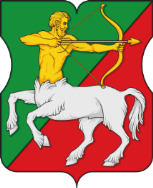 СОВЕТ ДЕПУТАТОВмуниципального округаБУТЫРСКИЙР Е Ш Е Н И Е26.03.2024 № 01-04/3-4 Об утверждении плана работы Совета депутатов муниципального округа Бутырский на 2 квартал 2024 годаВ соответствии с Законом города Москвы от 6 ноября 2002 года № 56 «Об организации местного самоуправления в городе Москве» и Уставом муниципального округа Бутырский Совет депутатов муниципального округа Бутырский решил:1. Утвердить план работы Совета депутатов муниципального округа Бутырский на 2 квартал 2024 года (приложение).2. Разместить настоящее решение на официальном сайте www.butyrskoe.ru.3. Настоящее решение вступает в силу с 1 апреля 2024 года.4.Контроль за исполнением данного решения возложить на главу муниципального округа Бутырский Шкловскую Н.В.Глава муниципального округа Бутырский                     Н.В. ШкловскаяПриложениек решению Совета депутатов муниципального округа Бутырский от 26.03.2024 № 01-04/3-4План работыСовета депутатов муниципального округа Бутырскийна 2 квартал 2024 годаДатазаседанияСодержание рассматриваемого вопросаОтветственный 23 апреля1. О заслушивании информации директора ГБУ «СДЦ «Кентавр» о досуговой, социально-воспитательной, физкультурно-оздоровительной и спортивной работе с населением муниципального округа Бутырский в 2023 годуДиректор Государственного бюджетного учреждения города Москвы «Спортивно – досуговый центр «Кентавр»М. Г. Власкин23 апреля2. Об исполнении бюджета муниципального округа Бутырский в 1 квартале 2024 года»депутатЖиронкина Л.В.23 апреля3. О проекте решения Совета депутатов муниципального округа Бутырский «Об исполнении бюджета муниципального округа Бутырский за 2023 год»депутатЖиронкина Л.В.23 апреля4. О назначении публичных слушаний по исполнению бюджета муниципального округа Бутырский за 2023 годдепутатЖиронкина Л.В.28 маяРассмотрение вопросов по мере поступления обращений18 июня1.О результатах публичных слушаний по проекту решения Совета депутатов муниципального округа Бутырский «Об исполнении бюджета муниципального округа Бутырский за 2023 год».депутатЖиронкина Л.В.18 июня2.Об утверждении отчета об исполнении бюджета муниципального округа Бутырский за 2023 годдепутатЖиронкина Л.В.18 июня3. Об утверждении графика приема населения депутатами Совета депутатов на 3 квартал 2024 годадепутатШкловская Н.В.18 июня4.  Об утверждении плана работы Совета депутатов на 3 квартал 2024 годадепутатШкловская Н.В.18 июня5. О поощрении депутатов Совета депутатов по итогам работы во 2 квартале 2024 годадепутатЖиронкина Л.В.18 июня6. О поощрении главы муниципального округа Бутырский по итогам работы во 2 квартале 2024 годадепутатЖиронкина Л.В.18 июняО согласовании сводного районного календарного плана по досуговой, социально-воспитательной, физкультурно-оздоровительной и спортивной работе с населением по месту жительства на 3 квартал 2024 годаДепутат Оппенгейм Т.В.О перерыве в работе Совета депутатов муниципального округа БутырскийДепутат Шкловская Н.В.